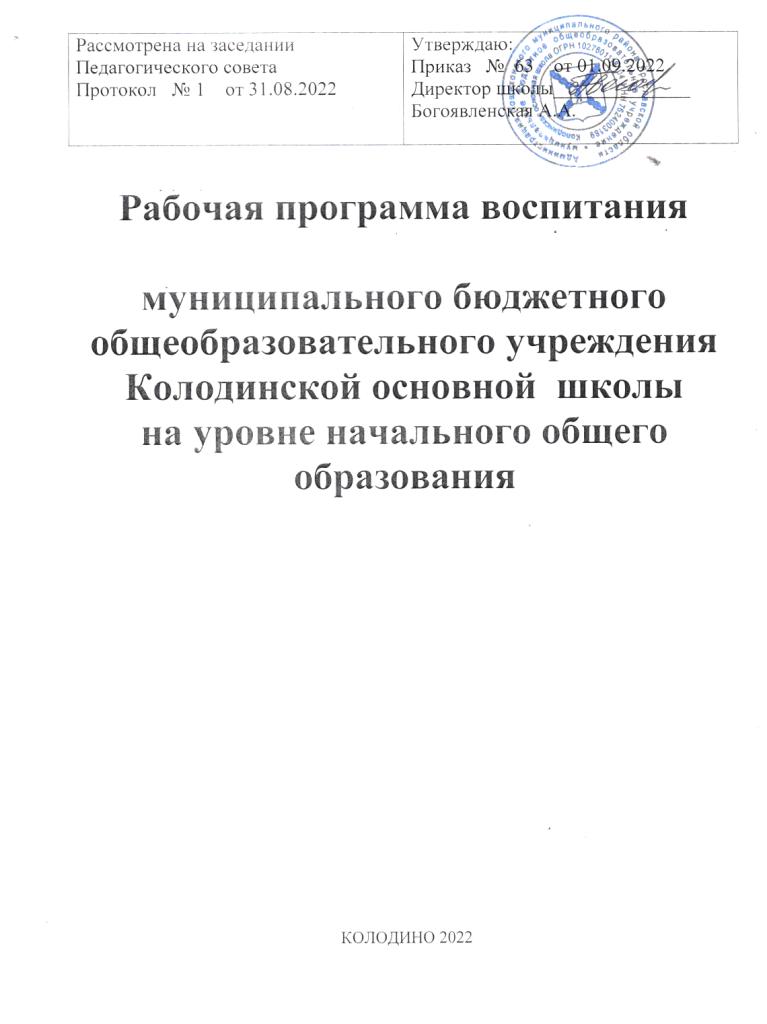 Содержание1. Целевой раздел1.1. Цель и задачи воспитания обучающихся1.2. Направления воспитания
1.3. Целевые ориентиры результатов воспитания2. Содержательный раздел2.1. Уклад МБОУ Колодинской основной школы2.2. Виды, формы и содержание воспитательной деятельности3. Организационный раздел3.1. Кадровое обеспечение3.2. Нормативно-методическое обеспечение
3.3. Требования к условиям работы с обучающимися с особыми образовательными потребностями
3.4. Система поощрения социальной успешности и проявлений активной жизненной позиции обучающихся
3.5. Анализ воспитательного процессаПояснительная запискаПримерная рабочая программа воспитания для общеобразовательных организаций (далее — Программа) служит основой для разработки рабочей программы воспитания основной образовательной программы общеобразовательной организации.Программа разработана с учётом Федерального закона от 29.12.2012 № 273-ФЗ «Об образовании в Российской Федерации», Стратегии развития воспитания в Российской Федерации на период до 2025 года (Распоряжение Правительства Российской Федерации от 29.05.2015 № 996-р) и Плана мероприятий по её реализации в 2021 — 2025 годах (Распоряжение Правительства Российской Федерации от 12.11.2020 № 2945-р), Стратегии национальной безопасности Российской Федерации (Указ Президента Российской Федерации от 02.07.2021 № 400), федеральных государственных образовательных стандартов (далее — ФГОС) начального общего образования (Приказ Минпросвещения России от 31.05.2021 № 286), основного общего образования (Приказ Минпросвещения России от 31.05.2021 № 287), среднего общего образования (Приказ Минобрнауки России от 17.05.2012 № 413).Программа основывается на единстве и преемственности образовательного процесса всех уровней общего образования, соотносится с примерными рабочими программами воспитания для организаций дошкольного и среднего профессионального образования.Рабочая программа воспитания предназначена для планирования и организации системной воспитательной деятельности; разрабатывается и утверждается с участием коллегиальных органов управления общеобразовательной организацией, в том числе советов обучающихся, советов родителей (законных представителей); реализуется в единстве урочной и внеурочной деятельности, осуществляемой совместно с семьёй и другими участниками образовательных отношений, социальными институтами воспитания; предусматривает приобщение обучающихся к российским традиционным духовным ценностям, включая ценности своей этнической группы, правилам и нормам поведения, принятым в российском обществе на основе российских базовых конституционных норм и ценностей; историческое просвещение, формирование российской культурной и гражданской идентичности обучающихся.Программа включает три раздела: целевой, содержательный, организационный.Приложение — примерный календарный план воспитательной работы.Целевой разделЦели и задачи воспитания обучающихсяСовременный российский национальный воспитательный идеал —высоконравственный, творческий, компетентный гражданин России, принимающий судьбу Отечества как свою личную, осознающий ответственность за настоящее и будущее страны, укоренённый в духовных и культурных традициях многонационального народа Российской Федерации.В соответствии с этим идеалом и нормативными правовыми актами Российской Федерации в сфере образования цель воспитания обучающихся в общеобразовательной организации: развитие личности, создание условий для самоопределения и социализации на основе социокультурных, духовно-нравственных ценностей и принятых в российском обществе правил и норм поведения в интересах человека, семьи, общества и государства, формирование у обучающихся чувства патриотизма, гражданственности, уважения к памяти защитников Отечества и подвигам Героев Отечества, закону и правопорядку, человеку труда и старшему поколению, взаимного уважения, бережного отношения к культурному наследию и традициям многонационального народа Российской Федерации, природе и окружающей среде.Задачи воспитания обучающихся в общеобразовательной организации: усвоение ими знаний норм, духовно-нравственных ценностей, традиций, которые выработало российское общество (социально значимых знаний); формирование и развитие личностных отношений к этим нормам, ценностям, традициям (их освоение, принятие); приобретение соответствующего этим нормам, ценностям, традициям социокультурного опыта поведения, общения, межличностных и социальных отношений, применения полученных знаний; достижение личностных результатов освоения общеобразовательных программ в соответствии с ФГОС. Личностные результаты освоения обучающимися общеобразовательных программ включают осознание российской гражданской идентичности, сформированность ценностей самостоятельности и инициативы, готовность обучающихся к саморазвитию, самостоятельности и личностному самоопределению, наличие мотивации к целенаправленной социально значимой деятельности, сформированность внутренней позиции личности как особого ценностного отношения к себе, окружающим людям и жизни в целом.Воспитательная деятельность в общеобразовательной организации планируется и осуществляется на основе аксиологического, антропологического, культурно-исторического, системно-деятельностного, личностно-ориентированного подходов и с учётом принципов воспитания: гуманистической направленности воспитания, совместной деятельности детей и взрослых, следования нравственному примеру, безопасной жизнедеятельности, инклюзивности, возрастосообразности.Целевые ориентиры результатов воспитанияЦелевые ориентиры результатов воспитания на уровне начального общего образования.2 Содержательный раздел.2.1.ОСОБЕННОСТИ ОРГАНИЗУЕМОГО В ШКОЛЕ ВОСПИТАТЕЛЬНОГО ПРОЦЕССА.МБОУ Колодинская ОШ    (далее – школа) - это  сельская школа, удаленная от культурных и научных центров, спортивных школ и школ искусств. В ней обучаются менее ста учащихся. Нет ставок социального педагога, психолога, качество сети Интернет невысокое  и др. Данные факторы не могут не вносить  особенности в воспитательный процесс. Но следствием этого являются и  положительные стороны.Социокультурная среда села более консервативна и традиционна, чем в городе, сохраняется внутреннее духовное богатство, бережное отношение к Родине и природе. Сельская природная среда естественна и приближена к людям. Наш  школьник воспринимает природу как естественную среду собственного обитания.Сельская школа, объединяя интеллигенцию, является не только образовательным, но и культурным центром села.Круг общения детей здесь не столь обширен, но само общение отличается детальным знанием окружающих людей. В таких условиях у детей значительно раньше формируется уважение к семейным традициям, почитание старших, уважение к людям труда, взаимопомощь. 70% педагогов – выпускники этой школы.Знают личностные особенности, бытовые условия жизни друг друга, отношения в семьях, что  способствуют установлению доброжелательных и доверительных отношений между педагогами,  школьниками и их родителями.В небольшом коллективе интенсивнее идет процесс установления межличностных контактов, существует реальная возможность проявить себя в общем деле. У нас все на виду, что при создании ситуации совместного поиска стимулирует активность учащихся и учителей. Нет резкой обособленности между классами, учащимися разного возраста.Таким образом,  создавая  условия для  ребенка по выбору форм, способов самореализации на основе освоения общечеловеческих ценностей,  учитываем особенности сельской школы.В 1987 году в школе создан историко-краеведческий музей, который с 2011 г. носит имя бывшего директора Ивановой А.А.  Поэтому одним из направлений воспитательной работы является духовно-нравственное воспитание. На базе музея проводятся урочные и внеурочные занятия. Фонды музея используются для проведения классных часов, различных школьных мероприятий.Процесс воспитания в образовательной организации основывается на следующих принципах взаимодействия педагогов и школьников:✓ неукоснительного соблюдения законности и прав семьи и ребенка, соблюдения конфиденциальности информации о ребенке и семье, приоритета безопасности ребенка при нахождении в образовательной организации;✓ ориентира на создание в образовательной организации психологически комфортной среды для каждого ребенка и взрослого, без которой невозможно конструктивное взаимодействие школьников и педагогов;✓ системности, целесообразности и нешаблонности воспитания как условий его эффективности.Основными традициями воспитания в образовательной организации являются следующие:✓ стержнем годового цикла воспитательной работы школы являются ключевые общешкольные дела, через которые осуществляется интеграция воспитательных усилий педагогов;✓ в школе создаются такие условия, чтобы по мере взросления ребенка увеличивалась и его роль в таких совместных делах (от пассивного наблюдателя до организатора);✓ в проведении общешкольных дел отсутствует соревновательность между классами и максимально поощряется конструктивное межклассное и межвозрастное взаимодействие школьников;✓ ключевой фигурой воспитания в школе является классный руководитель, реализующий по отношению к детям защитную, личностно развивающую, организационную, посредническую (в разрешении конфликтов) функции.2.2  Виды, формы и содержание воспитательной деятельности.Практическая реализация цели и задач воспитания осуществляется в рамках следующих направлений воспитательной работы школы. Каждое из них представлено в соответствующем модуле.Внешкольные мероприятияКлючевые дела – это комплекс главных традиционных общешкольных дел, в которых принимает участие большая часть школьников и которые обязательно планируются, готовятся, проводятся и анализируются совестно педагогами и детьми. Ключевые дела обеспечивают включенность в них большого числа детей и взрослых, способствуют интенсификации их общения, ставят их в ответственную позицию к происходящему в школе. Введение ключевых дел в жизнь школы помогает преодолеть формальный характер воспитания, сводящийся к набору мероприятий, организуемых педагогами для детей.Для этого в образовательной организации используются следующие формы работыНа внешкольном уровне:• Социальные проекты – ежегодные совместно разрабатываемые и реализуемые школьниками и педагогами социально-значимые проекты, ориентированные на преобразование окружающего школу социума («Общешкольный  экологический субботник» , «Наш школьный дворик» и т.д)• проводимые для жителей микрорайона и организуемые совместно с семьями учащихся спортивные состязания, праздники, фестивали, представления, которые открывают возможности для творческой самореализации школьников и включают их в деятельную заботу об окружающих (концерт ко Дню пожилого человека, спортивные соревнования «Папа, мама, я – спортивная семья»;  конкурс «Новогодняя  игрушка»,  и др.).На школьном уровне:• общешкольные праздники – ежегодно проводимые творческие (театрализованные, музыкальные, литературные и т.п.) дела, связанные со значимыми для детей и педагогов знаменательными датами и в которых участвуют все классы школы ( «День Знаний», « День  учителя» , «Новогодний праздник»; «День рождения школы»,  и др.)• торжественные ритуалы посвящения, связанные с переходом учащихся на следующую ступень образования, символизирующие приобретение ими новых социальных статусов в школе и развивающие школьную идентичность детей («Посвящение в первоклассники», «Прощание с начальной школой»).•церемонии награждения (по итогам года) школьников и педагогов за активное участие в жизни школы, защиту чести школы в конкурсах, соревнованиях, олимпиадах, значительный вклад в развитие и повышения имиджа школы. Способствует поощрению социальной активности детей, развитию позитивных межличностных отношений между педагогами и воспитанниками, формированию чувства доверия и уважения друг к другу («Праздник последнего звонка» ), социальные сети.На уровне классов:• участие школьных классов в реализации общешкольных ключевых дел;На индивидуальном уровне:• вовлечение по возможности каждого ребенка в ключевые дела школы в одной из возможных для них ролей: сценаристов, постановщиков, исполнителей, ведущих, декораторов, музыкальных редакторов, корреспондентов, ответственных за костюмы и оборудование, ответственных за приглашение и встречу гостей и т.п.);•индивидуальная помощь ребенку (при необходимости) в освоении навыков подготовки, проведения и анализа ключевых дел;•наблюдение за поведением ребенка в ситуациях подготовки, проведения и анализа ключевых дел, за его отношениями со сверстниками, старшими и младшими школьниками, с педагогами и другими взрослыми;•при необходимости коррекция поведения ребенка через частные беседы с ним, через включение его в совместную работу с другими детьми, которые могли бы стать хорошим примером для ребенка, через предложение взять в следующем ключевом деле на себя роль ответственного за тот или иной фрагмент общей работы.Классное руководствоОсуществляя классное руководство, педагог организует работу с классом; индивидуальную работу с учащимися вверенного ему класса; работу с учителями, преподающими в данном классе; работу с родителями учащихся или их законными представителями.Работа с классом:• инициирование и поддержка участия класса в общешкольных ключевых делах, оказание необходимой помощи детям в их подготовке, проведении и анализе;• организация интересных и полезных для личностного развития ребенка совместных дел с учащимися вверенного ему класса (познавательной, трудовой, спортивно-оздоровительной, духовно-нравственной, творческой, профориентационной направленности), позволяющие с одной стороны, – вовлечь в них детей с самыми разными потребностями и тем самым дать им возможность самореализоваться в них, а с другой, – установить и упрочить доверительные отношения с учащимися класса, стать для них значимым взрослым, задающим образцы поведения в обществе.•проведение классных часов как часов плодотворного и доверительного общения педагога и школьников, основанных на принципах уважительного отношения к личности ребенка, поддержки активной позиции каждого ребенка в беседе, предоставления школьникам возможности обсуждения и принятия решений по обсуждаемой проблеме, создания благоприятной среды для общения.• сплочение коллектива класса через: игры и тренинги на сплочение и командообразование; однодневные экскурсии, организуемые классными руководителями и родителями; празднования в классе дней рождения детей, включающие в себя подготовленные ученическими микрогруппами поздравления, сюрпризы, творческие подарки и розыгрыши; регулярные внутриклассные «огоньки» и вечера, дающие каждому школьнику возможность рефлексии собственного участия в жизни класса.• выработка совместно со школьниками законов класса, помогающих детям освоить нормы и правила общения, которым они должны следовать в школе.Индивидуальная работа с учащимися:•изучение особенностей личностного развития учащихся класса через наблюдение за поведением школьников в их повседневной жизни, в специально создаваемых педагогических ситуациях, в играх, погружающих ребенка в мир человеческих отношений, в организуемых педагогом беседах по тем или иным нравственным проблемам; результаты наблюдения сверяются с результатами бесед классного руководителя с родителями школьников, с преподающими в его классе учителями, а также (при необходимости) – со школьным психологом.•поддержка ребенка в решении важных для него жизненных проблем (налаживания взаимоотношений с одноклассниками или учителями, выбора профессии, вуза и дальнейшего трудоустройства, успеваемости и т.п.), когда каждая проблема трансформируется классным руководителем в задачу для школьника, которую они совместно стараются решить.•индивидуальная работа со школьниками класса, направленная на заполнение ими личных портфолио, в которых дети не просто фиксируют свои учебные, творческие, спортивные, личностные достижения, но и в ходе индивидуальных неформальных бесед с классным руководителем в начале каждого года планируют их, а в конце года – вместе анализируют свои успехи и неудачи.• коррекция поведения ребенка через частные беседы с ним, его родителями или законными представителями, с другими учащимися класса; через включение в проводимые школьным психологом тренинги общения; через предложение взять на себя ответственность за то или иное поручение в классе.Работа с учителями, преподающими в классе:• регулярные консультации классного руководителя с учителями-предметниками, направленные на формирование единства мнений и требований педагогов по ключевым вопросам воспитания, на предупреждение и разрешение конфликтов между учителями и учащимися;•проведение мини-педсоветов, направленных на решение конкретных проблем класса и интеграцию воспитательных влияний на школьников;•привлечение учителей к участию во внутриклассных делах, дающих педагогам возможность лучше узнавать и понимать своих учеников, увидев их в иной, отличной от учебной, обстановке;•привлечение учителей к участию в родительских собраниях класса для объединения усилий в деле обучения и воспитания детей.Работа с родителями учащихся или их законными представителями:• регулярное информирование родителей о школьных успехах и проблемах их детей, о жизни класса в целом;•помощь родителям школьников или их законным представителям в регулировании отношений между ними, администрацией школы и учителями-предметниками;• организация родительских собраний, происходящих в режиме обсуждения наиболее острых проблем обучения и воспитания школьников;• создание и организация работы родительских комитетов классов, участвующих в управлении образовательной организацией и решении вопросов воспитания и обучения их детей;•привлечение членов семей школьников к организации и проведению дел класса; организация на базе класса семейных праздников, конкурсов, соревнований, направленных на сплочение семьи и школы.Внеурочная деятельностьВоспитание на занятиях школьных курсов внеурочной деятельности осуществляется через:- вовлечение школьников в интересную и полезную для них деятельность, которая предоставит им возможность самореализоваться в ней, приобрести социально значимые знания, развить в себе важные для своего личностного развития социально значимые отношения, получить опыт участия в социально значимых делах;- формирование в кружках, секциях, клубах, студиях и т.п. детско-взрослых общностей, которые могли бы объединять детей и педагогов общими позитивными эмоциями и доверительными отношениями друг к другу;- создание в детских объединениях традиций, задающих их членам определенные социально значимые формы поведения;- поддержку в детских объединениях школьников с ярко выраженной лидерской позицией и установкой на сохранение и поддержание накопленных социально значимых традиций;- поощрение педагогами детских инициатив и детского самоуправления.Реализация воспитательного потенциала курсов внеурочной деятельности и дополнительного образования происходит в рамках следующих выбранных школьниками видов деятельности.Познавательная деятельность. Курсы внеурочной деятельности и дополнительного образования, направленные на передачу школьникам социально значимых знаний, развивающие их любознательность, позволяющие привлечь их внимание к экономическим, политическим, экологическим, гуманитарным проблемам нашего общества, формирующие их гуманистическое мировоззрение и научную картину мира.(«Функциональная грамотность» , «Читай-ка»)Художественное творчество.  Курсы внеурочной деятельности, создающие благоприятные условия для просоциальной самореализации школьников, направленные на раскрытие их творческих способностей, формирование чувства вкуса и умения ценить прекрасное, на воспитание ценностного отношения школьников к культуре и их общее духовно-нравственное развитие. («Моделирование»)Проблемно-ценностное общение. Курсы внеурочной деятельности направленные на развитие коммуникативных компетенций школьников, воспитание у них культуры общения, развитие умений слушать и слышать других, уважать чужое мнение и отстаивать свое собственное, терпимо относиться к разнообразию взглядов людейТуристско-краеведческая деятельность. Курсы внеурочной деятельности направленные на воспитание у школьников любви к своему краю, его истории, культуре, природе, на развитие самостоятельности и ответственности школьников  (Экскурсии, походы).Спортивно-оздоровительная деятельность. Курсы внеурочной деятельности и дополнительного образования, направленные на физическое развитие школьников, развитие их ценностного отношения к своему здоровью, побуждение к здоровому образу жизни, воспитание силы воли, ответственности, формирование установок на защиту слабых («Школьный спортивный клуб», « «Настольный теннис», «Шахматы», «Ритмика»).Трудовая деятельность Курсы внеурочной деятельности и дополнительного образования, направленные на развитие творческих способностей школьников, воспитания у них трудолюбия и уважительного отношения к физическому трудуИгровая деятельность. Курсы внеурочной деятельности, направленные на раскрытие творческого, умственного и физического потенциала школьников, развитие у них навыков конструктивного общения, умений работать в команде.Урочная деятельностьРеализация школьными педагогами воспитательного потенциала урока предполагает следующее:• установление доверительных отношений между учителем и его учениками, способствующих позитивному восприятию учащимися требований и просьб учителя, привлечению их внимания к обсуждаемой на уроке информации, активизации их познавательной деятельности;• побуждение школьников соблюдать на уроке общепринятые нормы поведения, правила общения со старшими (учителями) и сверстниками (школьниками), принципы учебной дисциплины и самоорганизации;• привлечение внимания школьников к ценностному аспекту изучаемых на уроках явлений, организация их работы с получаемой на уроке социально значимой информацией – инициирование ее обсуждения, высказывания учащимися своего мнения по ее поводу, выработки своего к ней отношения;• использование воспитательных возможностей содержания учебного предмета через демонстрацию детям примеров ответственного, гражданского поведения, проявления человеколюбия и добросердечности, через подбор соответствующих текстов для чтения, задач для решения, проблемных ситуаций для обсуждения в классе;• применение на уроке интерактивных форм работы учащихся: интеллектуальных игр, стимулирующих познавательную мотивацию школьников; дидактического театра, где полученные на уроке знания обыгрываются в театральных постановках; дискуссий, которые дают учащимся возможность приобрести опыт ведения конструктивного диалога; групповой работы или работы в парах, которые учат школьников командной работе и взаимодействию с другими детьми;• включение в урок игровых процедур, которые помогают поддержать мотивацию детей к получению знаний, налаживанию позитивных межличностных отношений в классе, помогают установлению доброжелательной атмосферы во время урока;• организация шефства мотивированных и эрудированных учащихся над их неуспевающими одноклассниками, дающего школьникам социально значимый опыт сотрудничества и взаимной помощи;• инициирование и поддержка исследовательской деятельности школьников в рамках реализации ими индивидуальных и групповых исследовательских проектов, что дает школьникам возможность приобрести навык самостоятельного решения теоретической проблемы, навык генерирования и оформления собственных идей, навык уважительного отношения к чужим идеям, оформленным в работах других исследователей, навык публичного выступления перед аудиторией, аргументирования и отстаивания своей точки зрения.СамоуправлениеРазвитие детско-взрослого самоуправлении (соуправления) в школе помогает педагогам воспитывать в детях инициативность, самостоятельность, ответственность, трудолюбие, чувство собственного достоинства, а школьникам – предоставляет широкие возможности для самовыражения и самореализации. Это то, что готовит их к взрослой жизни. Поскольку учащимся младших классов не всегда удается самостоятельно организовать свою деятельность, детское самоуправление иногда и на время может трансформироваться в соуправление. Соуправление в начальной школе осуществляется следующим образом:На уровне школы:• через деятельность вожатых-волонтеров , объединяющих инициативных обучающихся классов для облегчения распространения значимой для школьников информации и получения обратной связи от классных коллективов; .На индивидуальном уровне:• через реализацию школьниками, взявшими на себя соответствующую роль, функций по контролю за порядком и чистотой в классе, уходом за классной комнатой, комнатными растениями и т.п.Взаимодействие с родителямиРабота с родителями или законными представителями школьников осуществляется для более эффективного достижения цели воспитания, которое обеспечивается согласованием позиций семьи и школы в данном вопросе. Работа с родителями или законными представителями школьников осуществляется в рамках следующих видов и форм деятельностиНа групповом уровне:Дни открытых дверей, во время которых родители могут посещать школьные учебные и внеурочные занятия для получения представления о ходе учебновоспитательного процесса в школе;общешкольные родительские собрания, происходящие в режиме обсуждения наиболее острых проблем обучения и воспитания школьников;семейный всеобуч, на котором родители могли бы получать ценные рекомендации и советы от профессиональных психологов, врачей, социальных работников, работников ИДН, КДН, полиции и обмениваться собственным творческим опытом и находками в деле воспитания детей;На индивидуальном уровне:• работа специалистов по запросу родителей для решения острых конфликтных ситуаций;•  участие родителей в педагогических консилиумах, собираемых в случае возникновения острых проблем, связанных с обучением и воспитанием конкретного ребенка;• помощь со стороны родителей в подготовке и проведении общешкольных и внутриклассных мероприятий воспитательной направленности;• индивидуальное консультирование c целью координации воспитательных усилий педагогов и родителей.ПрофориентацияСовместная деятельность педагогов и школьников по направлению «Профориентация» включает в себя профессиональное просвещение школьников; диагностику и консультирование по проблемам профориентации, организацию профессиональных проб школьников. Задача совместной деятельности педагога и ребенка – подготовить школьника к осознанному выбору своей будущей профессиональной деятельности. Создавая профориентационно значимые проблемные ситуации, формирующие готовность школьника к выбору, педагог актуализирует его профессиональное самоопределение, позитивный взгляд на труд в постиндустриальном мире, охватывающий не только профессиональную, но и внепрофессиональную составляющие такой деятельности.На внешнем уровне:• экскурсии на предприятия города, дающие школьникам начальные представления о существующих профессиях и условиях работы людей, представляющих эти профессии.На уровне школы:• совместное с педагогами изучение интернет ресурсов, посвященных выбору профессий, прохождение профориентационного онлайн-тестирования.На уровне класса:• циклы профориентационных часов общения, направленных на подготовку школьника к  планированию и реализации своего профессионального будущего;Индивидуальный уровень• индивидуальные консультации психолога для школьников и их родителей по вопросам склонностей, способностей, дарований и иных индивидуальных особенностей детей, которые могут иметь значение в будущем в процессе выбора ими профессии.Организация предметно-пространственной средыоформление внешнего вида здания, фасада, холла при входе в общеобразовательную организацию государственной символикой Российской Федерации, субъекта Российской Федерации, муниципального образования (флаг, герб), изображениями символики Российского государства в разные периоды тысячелетней истории, исторической символики региона;организацию и проведение церемоний поднятия (спуска) государственного флага Российской Федерации;размещение карт России, регионов, муниципальных образований (современных и исторических, точных и стилизованных, географических, природных, культурологических, художественно оформленных, в том числе материалами, подготовленными обучающимися) с изображениями значимых культурных объектов местности, региона, России, памятных исторических, гражданских, народных, религиозных мест почитания, портретов выдающихся государственных деятелей России, деятелей культуры, науки, производства, искусства, военных, героев и защитников Отечества;изготовление, размещение, обновление художественных изображений (символических, живописных, фотографических, интерактивных аудио и видео) природы России, региона, местности, предметов традиционной культуры и быта, духовной культуры народов России;организацию и поддержание в общеобразовательной организации звукового пространства позитивной духовно-нравственной, гражданско-патриотической воспитательной направленности (звонки-мелодии, музыка, информационные сообщения), исполнение гимна Российской Федерации;разработку, оформление, поддержание, использование в воспитательном процессе «мест гражданского почитания» (особенно если общеобразовательная организация носит имя выдающегося исторического деятеля, учёного, героя, защитника Отечества и т. п.) в помещениях общеобразовательной организации или на прилегающей территории для общественно-гражданского почитания лиц, мест, событий в истории России; мемориалов воинской славы, памятников, памятных досок;оформление и обновление «мест новостей», стендов в помещениях (холл первого этажа, рекреации), содержащих в доступной, привлекательной форме новостную информацию позитивного гражданско-патриотического, духовно-нравственного содержания, фотоотчёты об интересных событиях, поздравления педагогов и обучающихся и т. п.;разработку и популяризацию символики общеобразовательной организации (эмблема, флаг, логотип, элементы костюма обучающихся и т. п.), используемой как повседневно, так и в торжественные моменты;подготовку и размещение регулярно сменяемых экспозиций творческих работ обучающихся в разных предметных областях, демонстрирующих их способности, знакомящих с работами друг друга;поддержание эстетического вида и благоустройство всех помещений в общеобразовательной организации, доступных и безопасных рекреационных зон, озеленение территории при общеобразовательной организации;разработку, оформление, поддержание и использование игровых пространств, спортивных и игровых площадок, зон активного и тихого отдыха;создание и поддержание в вестибюле или библиотеке стеллажей свободного книгообмена, на которые обучающиеся, родители, педагоги могут выставлять для общего использования свои книги, брать для чтения другие;деятельность классных руководителей и других педагогов вместе с обучающимися, их родителями по благоустройству, оформлению школьных аудиторий, пришкольной территории;разработку и оформление пространств проведения значимых событий, праздников, церемоний, торжественных линеек, творческих вечеров (событийный дизайн);разработку и обновление материалов (стендов, плакатов, инсталляций и др.), акцентирующих внимание обучающихся на важных для воспитания ценностях, правилах, традициях, укладе общеобразовательной организации, актуальных вопросах профилактики и безопасности.Предметно-пространственная среда строится как максимально доступная для обучающихся с особыми образовательными потребностями.Организационный разделКадровое обеспечениеДля обеспечения реализации программы начального общего образования образовательная организация укомплектована кадрами, имеющими необходимую квалификацию для решения задач, связанных с достижением целей и задач образовательной деятельности.Обеспеченность кадровыми условиями включает в себя:укомплектованность образовательной организации педагогическими, руководящими и иными работниками;уровень квалификации педагогических и иных работников образовательной организации, участвующими в реализации основной образовательной программы и создании условий для ее разработки и реализации;3.2 Нормативно-методическое обеспечениеВ школе созданы необходимые условия для организации воспитательной работы, проведения мероприятий, спортивных соревнований, мероприятий для всех участников воспитательного процесса, организации встреч с интересными людьми, а также проведения профилактической работы. В школе имеются  спортивный зал. Спортивная база удовлетворительно  обеспечена необходимым оборудованием. Стадион оборудован футбольной площадкой, системой турников.Для проведения различного рода мероприятий активно используется актовый зал.  В соответствии с современными требованиями к обеспечению учебно-воспитательного процесса школа информатизирована: имеются компьютерный класс,( индивидуальных компьютеров для учеников недостаточно), рабочие места учителей автоматизированы.В процессе воспитания сотрудничаем с МУК «Центр сохранения и развития культуры» структурное подразделение Колодинский Центральный Дом Культуры, МБУК Пошехонская ЦБС Колодинская библиотека,  КДН и ЗП, ПДН ОВД Пошехонского района. Принимаем участие в проектах, конкурсах и мероприятиях МБУ ДО ДЮСШ г. Пошехонье, МБУДО Центр «Эдельвейс»,  МУ «Социальное агентство молодёжиОрганизация полноценной воспитательной деятельности осложнена кадровым дефицитом (нет педагога-организатора, социального педагога, педагога-психолога ). Недостаточно средств на приобретение расходных материалов.3.3 Требования к условиям работы с обучающимися с особыми образовательными потребностямиВ воспитательной работе с категориями обучающихся, имеющих особые образовательные потребности: обучающихся с инвалидностью, с ОВЗ, из социально уязвимых групп (например, воспитанники детских домов, из семей мигрантов, билингвы и др.), одарённых, с отклоняющимся поведением, — создаются особые условия (описываются эти условия).Особыми задачами воспитания обучающихся с особыми образовательными потребностями являются:налаживание эмоционально-положительного взаимодействия с окружающими для их успешной социальной адаптации и интеграции в общеобразовательной организации;формирование доброжелательного отношения к обучающимся и их семьям со стороны всех участников образовательных отношений;построение воспитательной деятельности с учётом индивидуальных особенностей и возможностей каждого обучающегося;обеспечение психолого-педагогической поддержки семей обучающихся, содействие повышению уровня их педагогической, психологической, медико-социальной компетентности.При организации воспитания обучающихся с особыми образовательными потребностями необходимо ориентироваться на:– формирование личности ребёнка с особыми образовательными потребностями с использованием адекватных возрасту и физическому и (или) психическому состоянию методов воспитания;– создание оптимальных условий совместного воспитания и обучения обучающихся с особыми образовательными потребностями и их сверстников, с использованием адекватных вспомогательных средств и педагогических приёмов, организацией совместных форм работы воспитателей, педагогов-психологов, учителей-логопедов, учителей-дефектологов;– личностно-ориентированный подход в организации всех видов деятельности обучающихся с особыми образовательными потребностями.3.4 Система поощрения социальной успешности и проявлений активной жизненной позиции обучающихсяСистема поощрения проявлений активной жизненной позиции и социальной успешности обучающихся призвана способствовать формированию у обучающихся ориентации на активную жизненную позицию, инициативность, максимально вовлекать их в совместную деятельность в воспитательных целях. Система проявлений активной жизненной позиции и поощрения социальной успешности обучающихся строится на принципах:публичности, открытости поощрений (информирование всех обучающихся о награждении, проведение награждений в присутствии значительного числа обучающихся);соответствия артефактов и процедур награждения укладу общеобразовательной организации, качеству воспитывающей среды, символике общеобразовательной организации;прозрачности правил поощрения (наличие положения о награждениях, неукоснительное следование порядку, зафиксированному в этом документе, соблюдение справедливости при выдвижении кандидатур);регулирования частоты награждений (недопущение избыточности в поощрениях, чрезмерно больших групп поощряемых и т. п.);сочетания индивидуального и коллективного поощрения (использование индивидуальных и коллективных наград даёт возможность стимулировать индивидуальную и коллективную активность обучающихся, преодолевать межличностные противоречия между обучающимися, получившими и не получившими награды);привлечения к участию в системе поощрений на всех стадиях родителей (законных представителей) обучающихся, представителей родительского сообщества, самих обучающихся, их представителей (с учётом наличия ученического самоуправления), сторонних организаций, их статусных представителей;дифференцированности поощрений (наличие уровней и типов наград позволяет продлить стимулирующее действие системы поощрения).Формы поощрения проявлений активной жизненной позиции обучающихся и социальной успешности (формы могут быть изменены, их состав расширен): индивидуальные и групповые портфолио, рейтинги, благотворительная поддержка.Ведение портфолио — деятельность обучающихся при её организации и регулярном поощрении классными руководителями, поддержке родителями (законными представителями) по собиранию (накоплению) артефактов, фиксирующих и символизирующих достижения обучающегося.Портфолио может включать артефакты признания личностных достижений, достижений в группе, участия в деятельности (грамоты, поощрительные письма, фотографии призов, фото изделий, работ и др., участвовавших в конкурсах и т. д.). Кроме индивидуального портфолио, возможно ведение портфолио класса.Рейтинги — размещение имен (фамилий) обучающихся или названий (номеров) групп обучающихся, классов в последовательности, определяемой их успешностью, достижениями в чём-либо.3.Управление воспитательным процессом в образовательной организацииБольшинство педагогов имеют чёткое представление о нормативно-методических документах, регулирующих воспитательный процесс в школе, о своих должностных обязанностях и правах, сфере своей ответственности. Администрацией создаются условия для профессионального роста педагогов в сфере воспитания (курсы повышения квалификации,  обучающие семинары). Разработаны и пошагово внедряются критерии оценки качества деятельности классных руководителей со своими воспитанниками.4. Ресурсное обеспечение воспитательного процесса в образовательной организации.В школе созданы необходимые условия для организации воспитательной работы, проведения мероприятий, спортивных соревнований, мероприятий для всех участников воспитательного процесса, организации встреч с интересными людьми, а также проведения профилактической работы. В школе имеются  спортивный зал. Спортивная база удовлетворительно  обеспечена необходимым оборудованием. Стадион оборудован футбольной площадкой, системой турников.Для проведения различного рода мероприятий активно используется актовый зал.  В соответствии с современными требованиями к обеспечению учебно-воспитательного процесса школа информатизирована: имеются компьютерный класс,( индивидуальных компьютеров для учеников недостаточно), рабочие места учителей автоматизированы.В процессе воспитания сотрудничаем с МУК «Центр сохранения и развития культуры» структурное подразделение Колодинский Центральный Дом Культуры, МБУК Пошехонская ЦБС Колодинская библиотека,  КДН и ЗП, ПДН ОВД Пошехонского района. Принимаем участие в проектах, конкурсах и мероприятиях МБУ ДО ДЮСШ г. Пошехонье, МБУДО Центр «Эдельвейс»,  МУ «Социальное агентство молодёжиОрганизация полноценной воспитательной деятельности осложнена кадровым дефицитом (нет педагога-организатора, социального педагога, педагога-психолога ). Недостаточно средств на приобретение расходных материалов.3.5.  Анализ реализации Программы воспитания на уровне начального общего образования МБОУ Колодинской ОШ за 2021-2022 учебного годаВоспитательный процесс в нашей школе происходит в едином образовательном пространстве, сутью которого становится поэтапное становление уклада школьной жизни как многомерного пространства для формирования личности ребенка.В воспитании детей младшего школьного возраста (уровень начального общего образования) таким целевым приоритетом является создание благоприятных условий для усвоения школьниками социально значимых знаний – знаний основных норм и традиций того общества, в котором они живут.Выделение данного приоритета связано с особенностями детей младшего школьного возраста: с их потребностью самоутвердиться в своем новом социальном статусе - статусе школьника, то есть научиться соответствовать предъявляемым к носителям данного статуса нормам и принятым традициям поведения. Такого рода нормы и традиции задаются в школе педагогами и воспринимаются детьми именно как нормы и традиции поведения школьника. Знание их станет базой для развития социально значимых отношений школьников и накопления ими опыта осуществления социально значимых дел и в дальнейшем, в подростковом и юношеском возрасте.Исходя из цели воспитательного процесса, были сформулированы задачи воспитательной деятельности:Создание условий для поддержки общения, взаимодействия и дальнейшего ✓ быть любящим, послушным и отзывчивым сыном (дочерью), братом (сестрой), внуком (внучкой); уважать старших и заботиться о младших членах семьи; выполнять посильную для ребёнка домашнюю работу, помогая старшим;✓ быть трудолюбивым, следуя принципу «делу — время, потехе — час» как в учебных занятиях, так и в домашних делах;✓ знать и любить свою Родину – свой родной дом, двор, улицу, город, село, свою страну;✓ беречь и охранять природу (ухаживать за комнатными растениями в классе или дома, заботиться о своих домашних питомцах и, по возможности, о бездомных животных в своем дворе; подкармливать птиц в морозные зимы; не засорять бытовым мусором улицы, леса, водоёмы);✓ проявлять миролюбие — не затевать конфликтов и стремиться решать спорные вопросы, не прибегая к силе;✓ стремиться узнавать что-то новое, проявлять любознательность, ценить знания;✓ быть вежливым и опрятным, скромным и приветливым;✓ соблюдать правила личной гигиены, режим дня, вести здоровый образ жизни;✓ уметь сопереживать, проявлять сострадание к попавшим в беду; стремиться устанавливать хорошие отношения с другими людьми; уметь прощать обиды, защищать слабых, по мере возможности помогать нуждающимся в этом людям; уважительно относиться к людям иной национальной или религиозной принадлежности, иного имущественного положения, людям с ограниченными возможностями здоровья;✓ быть уверенным в себе, открытым и общительным, не стесняться быть в чём-то непохожим на других ребят; уметь ставить перед собой цели и проявлять инициативу, отстаивать своё мнение и действовать самостоятельно, без помощи старших.Эти задачи решались благодаря:вовлечению обучающихся в различные кружки, секции, объединения по интересамсозданию особой развивающей среды, которая дает ребенку возможность пробовать, выбирать и принимать самостоятельные решения;осознанию педагогами идеи, что главной ценностью был и остается ученик, а главным критерием эффективности воспитания является личность выпускника;взаимодействию с учреждениями культуры, дополнительного образования детей и общественными организациями.Реализация цели проводилась по направлениям (модулям программы воспитания) и выполнению календарного плана воспитательной работы на уровне начального общего образования МБОУ  Колодинской основной школы на 2021- 2022 учебный год.Модуль «Ключевые общешкольные дела»Ключевые дела – это главные традиционные общешкольные дела, в которых принимает участие большая часть обучающихся и которые обязательно планируются, готовятся, проводятся и анализируются совместно педагогами, детьми и родителями.Реализовать творческие возможности и способности учащихся в рамках школы позволили организация и проведение педагогами следующих праздников:Модуль «Классное руководство»Классные руководители 1-4 классов выполняют функциональные обязанности в соответствие с Федеральным законом от 29.12.2012 № 273-ФЗ «Об образовании в Российской Федерации», методическими рекомендациями органам исполнительной власти субъектов. Круг обязанностей классных руководителей опирается на блоки- организация деятельности классного коллектива;организация учебной работы класса и отдельных учащихся;организация внеучебной жизни;изучение личности и коррекция в воспитании школьников, работа с родителями обучающихся. В начальных классах 2 классных руководителя - имеющих стаж работы более 20 лет.
Из анализа программ развития классных коллективов 1-4 классов выявлено: основные цели и задачи направлены на воспитание нравственных качеств личности гражданина, формирование ценностей: бережного отношения к собственному здоровью, формирования творческого потенциала, становления семейных ценностей. В этом отношении необходимо положительно отметить работу классных руководителейМаховой В.В. и Ястребовой С.К., которые в системе проводили мероприятия в рамках реализации поставленных задач..В течение года педагогами нашей школы проведены классные часы, направленные на формирование толерантного сознания у детей, профилактика предупреждения факторов националистического и религиозного экстремизма (1-4 классы): "Культура поведения", "Учитесь дружить…", "Современные средства гигиены и уборки", "Что такое толерантность?", "Культура внешнего вида ученика", "Семья – это то, что всегда с тобой",  "Этикет на все случаи жизни", "Правила поведения учащихся. Зачем они нужны?", "Жизнь дана на добрые дела", "Мы – равны", «Какой я», «Мы разные, но мы вместе» , «Толерантность – путь к миру» и др.Во время планирования и организации коллективных творческих дел взрослые и дети приобретают большой опыт организаторских навыков, каждый может подать идею, предложить новый способ действия, взяться за организацию определенного этапа коллективного творческого дела.Коллективные творческие дела становятся мощной силой, притягивающей в школу, обеспечивают широкую внеурочную занятость детей. Положительный эмоциональный настрой, гарантированная ситуация успеха высвобождают добрые чувства, сопереживание всех всем.Модуль  «Курсы внеурочной деятельности »В школе созданы условия для внеурочной деятельности обучающихся Вся система работы школы по данному направлению предоставляет возможность:свободного выбора детьми программ, объединений, которые близки им по природе, отвечают их внутренним потребностям;помогают удовлетворить образовательные запросы, почувствовать себя успешным, реализовать и развить свои таланты, способности;стать активным в решении жизненных и социальных проблем, уметь нести ответственность за свой выбор;быть активным гражданином своей страны, способным любить и беречь природу, занимающим активную жизненную позицию в борьбе за сохранение мира на Земле, понимающим и принимающим экологическую культуру.Организация внеурочной деятельности                                                                                  в 2021-2022 учебном годуВнеурочная деятельность реализуется в 1 – 4 классах по курсамВо внеурочной деятельности заняты 100%обучающиеся 1-4 классов. Дети, посещающие курсы внеурочной деятельности, активно и результативно принимают участие в общешкольных мероприятиях: - творческих выставках: рисунков « Здравствуй, осень!», «В здоровом теле здоровый дух!», ко дню народного единства «Стране будем верны всей душой», праздничных открыток, поделок к Новому году, подарки к Дню Матери и к Дню Защитника Отечества своими руками. Выявлено повышение уровня читательской грамотности.Вывод: обучающиеся на занятиях курсов внеурочной деятельности мотивированы на достижение планируемых результатов. Формы проведения занятий: аудиторная. Содержание занятий соответствует возрастным особенностям учеников.Модуль «Школьный урок»Результаты педагогических наблюдений:1.На уроках соблюдаются требования СП и СанПин в целях сохранения здоровья учеников: производится ежедневная уборка кабинетов, на переменах производится проветривание кабинетов, проводятся подвижные физкульминутки, физминутки для глаз, в ходе уроков педагоги обращают внимание на осанку учащихся, рассадка в соответствии с физическими особенностями обучащихся. Уроки строятся согласно индивидуальным планам работы учителей-предметников и  соответствуют требованиям ФГОС для детей с умственной отсталостью (интеллектуальными нарушениями):- повышение мотивации и интереса к учению, приобретению нового опыта деятельности и поведения;-обеспечение условий для общекультурного и личностного развития на основе формирования базовых учебных действий, которые обеспечивают не только успешное усвоение некоторых элементов системы научных знаний, умений и навыков (академических результатов), но и прежде всего жизненной компетенции, составляющей основу социальной успешности. Педагоги на уроках используют нестандартные ситуации, грамотно сочетают различные формы работы, формируют проблемные ситуации.2.Содержание уроков развивает самостоятельность, познавательную активность, с помощью созданий ситуаций для применения собственного жизненного опыта школьников, взаимосвязь теории и практики. Уроки соответствуют требованиям образовательной программы, содержание уроков правильно освещено с научной точки зрения. На уроках присутствует межпредметная связь, связь нового и ранее изученного материала.3.Большинство педагогов демонстрируют навыки профессиональной деятельности: проводят на педагогических советах, на совещаниях МО мастер - классы, обмен опытом. Воспитательная цель урока у 100% педагогов – формирование навыков, убеждений, чувств, профессионально-значимых психологических и социально-психологических качеств личности (интеллектуальных, нравственных, эмоционально-волевых).Модуль «Самоуправление»С целью привлечения каждого школьника в общие дела, общий поиск и творчество, обеспечивающие развитие его самостоятельности в принятии решения для достижения общественно значимых целей, в школе самоуправление выстраивается по одному уровню: классное. Классный уровень реализуется в классных коллективах, когда учащиеся принимают участие в работе актива класса. Самостоятельно определяются лидеры – командиры, всем участникам предлагаются на выбор сферы деятельности (организаторская, исполнительская, спортивная, трудовая, творческая), разрабатывается план классных дел. Регулярно ведётся организация и контроль дежурства  в классе.Модуль «Работа с родителями»С целью создания условий для разнообразия форм взаимодействия и сотрудничества школы и родителей, повышения ответственности родителей за процесс воспитания своих детей, заинтересованности их в положительном результате образовательного процесса, содействовании  повышению авторитета родителей в семье, в школе налажено тесное сотрудничество с родителями обучающихся.Проведено несколько индивидуальных консультаций c целью координации воспитательных усилий педагогов и родителей с трудными детьми.Модуль «Профориентация»С целью оказания профориентационной поддержки обучающимся в процессе выбора профиля обучения и сферы будущей профессиональной деятельности, выработки у школьников сознательного отношения к труду, профессиональному самоопределению в соответствии со своими возможностями, способностями и с учетом требований рынка труда, в школе активно проводятся мероприятия по данному направлению.Направления работы:- формирование положительного отношения учащихся к труду;- осуществление профессионального информирования школьников (о профессиях;- выявление структуры интересов и склонностей учащихся;- проведение работы с родителями о выборе профессии их детьми;- проведение бесед о профориентации.Мероприятия проводились классными руководителями, психологом.Итоговая таблица результатов и участия обучающихся в конкурсах различного уровняВыводы:Положительным в работе школы являются следующие моменты:-отсутствие конфликтных ситуаций в школьном коллективе;-соблюдение прав и свобод участников образовательного процесса;-организация трудового воспитания и профессионального просвещения;-работа по внеурочной деятельности;-методическая работа по вопросам воспитания; поддержка классных руководителей в проектировании и реализации системы профессиональной деятельности;-организация школьного самоуправления.Вместе с тем анализ внутренних факторов позволяет выявить недостатки в работе:- трудности с гиперактивными детьми;-низкий уровень профилактической работы по соблюдению Положения о стиле школьной одежды и правил поведения;- пропуски уроков без уважительной причины (велась постоянная работа со стороны администрации учреждения, классных руководителей). Как результат – значительное снижение числа пропусков уроков без уважительных причин.-снижение активности обучающихся в мероприятиях эстетическо-художественного ,исследовательско-проектного, краеведческого направлениях.Рабочая программа воспитания направлена на развитие личности обучающихся, в том числе духовно-нравственное развитие, укрепление психического здоровья и физического воспитания, достижение результатов освоения обучающимися образовательной программы начального общего образования , приобщение обучающихся к российским традиционным духовным ценностям, правилам и нормам поведения в российском обществе, а также решение проблем гармоничного вхождения школьников в социальный мир и налаживания ответственных взаимоотношений с окружающими их людьми. Рабочая программа воспитания показывает, каким образом педагоги могут реализовать воспитательный потенциал их совместной с детьми деятельности.Рабочая программа воспитания является обязательной частью основных образовательных программ МБОУ Колодинская основная школа и призвана помочь всем участникам образовательного процесса реализовать воспитательный потенциал совместной деятельности и тем самым сделать школу воспитывающей средой. Рабочая программа воспитания призвана обеспечить достижение обучающимися личностных результатов, определенные ФГОС: формировать у них основы российской идентичности; готовность к саморазвитию; мотивацию к познанию и обучению; ценностные установки и социально-значимые качества личности; активное участие в социально-значимой деятельности школы. Рабочая программа воспитания показывает систему работы с обучающимися в школе.Целевые ориентирыГражданско-патриотическое воспитаниеЗнающий и любящий свою малую родину, свой край, имеющий представление о Родине — России, её территории, расположении.Сознающий принадлежность к своему народу и к общности граждан России, проявляющий уважение к своему и другим народам.Понимающий свою сопричастность к прошлому, настоящему и будущему родного края, своей Родины — России, Российского государства.Понимающий значение гражданских символов (государственная символика России, своего региона), праздников, мест почитания героев и защитников Отечества, проявляющий к ним уважение.Имеющий первоначальные представления о правах и ответственности человека в обществе, гражданских правах и обязанностях.Принимающий участие в жизни класса, общеобразовательной организации, в доступной по возрасту социально значимой деятельности.Духовно-нравственное воспитаниеУважающий духовно-нравственную культуру своей семьи, своего народа, семейные ценности с учётом национальной, религиозной принадлежности.Сознающий ценность каждой человеческой жизни, признающий индивидуальность и достоинство каждого человека.Доброжелательный, проявляющий сопереживание, готовность оказывать помощь, выражающий неприятие поведения, причиняющего физический и моральный вред другим людям, уважающий старших.Умеющий оценивать поступки с позиции их соответствия нравственным нормам, осознающий ответственность за свои поступки.Владеющий представлениями о многообразии языкового и культурного пространства России, имеющий первоначальные навыки общения с людьми разных народов, вероисповеданий.Сознающий нравственную и эстетическую ценность литературы, родного языка, русского языка, проявляющий интерес к чтению.Эстетическое воспитаниеСпособный воспринимать и чувствовать прекрасное в быту, природе, искусстве, творчестве людей.Проявляющий интерес и уважение к отечественной и мировой художественной культуре.Проявляющий стремление к самовыражению в разных видах художественной деятельности, искусстве.Физическое воспитание, формирование культуры здоровья и эмоционального благополучияБережно относящийся к физическому здоровью, соблюдающий основные правила здорового и безопасного для себя и других людей образа жизни, в том числе в информационной среде.Владеющий основными навыками личной и общественной гигиены, безопасного поведения в быту, природе, обществе.Ориентированный на физическое развитие с учётом возможностей здоровья, занятия физкультурой и спортом.Сознающий и принимающий свою половую принадлежность, соответствующие ей психофизические и поведенческие особенности с учётом возраста.Трудовое воспитаниеСознающий ценность труда в жизни человека, семьи, общества.Проявляющий уважение к труду, людям труда, бережное отношение к результатам труда, ответственное потребление.Проявляющий интерес к разным профессиям.Участвующий в различных видах доступного по возрасту труда, трудовой деятельности.Экологическое воспитаниеПонимающий ценность природы, зависимость жизни людей от природы, влияние людей на природу, окружающую среду.Проявляющий любовь и бережное отношение к природе, неприятие действий, приносящих вред природе, особенно живым существам.Выражающий готовность в своей деятельности придерживаться экологических норм.Ценности научного познанияВыражающий познавательные интересы, активность, любознательность и самостоятельность в познании, интерес и уважение к научным знаниям, науке.Обладающий первоначальными представлениями о природных и социальных объектах, многообразии объектов и явлений природы, связи живой и неживой природы, о науке, научном знании.Имеющий первоначальные навыки наблюдений, систематизации и осмысления опыта в естественнонаучной и гуманитарной областях знания.Название ключевого делаОценка выполненияПраздник "День Знаний"линейкаАктивность учащихся в КТД -100%, хорошая организация, интерес со стороны детейПраздник «День Учителя»Активность учащихся в КТД -100%, хорошая организация, интерес со стороны детейПраздник «День Отца» онлайн концертАктивность учащихся в КТД -100%, хорошая организация, интерес со стороны детейПраздник «День Матери» онлайн концертАктивность учащихся в КТД -100%, хорошая организация, интерес со стороны детейДень рождения школы. Праздничный концертАктивность учащихся в КТД -100%, хорошая организация, интерес со стороны детейПраздник «Новый год »Активность учащихся в КТД -100%, хорошая организация, интерес со стороны детейДень Защитника Отечества: военно-спортивная игра «Зарница»Активность учащихся в КТД -100%, хорошая организация, интерес со стороны детейМеждународный женский деньАктивность учащихся в КТД -100%, хорошая организация, интерес со стороны детейДень ученикаАктивность учащихся в КТД -100%, хорошая организация, интерес со стороны детейКонкурс песен военных летАктивность учащихся в КТД -100%, хорошая организация, интерес со стороны детейАкция «Бессмертный полк»Активность учащихся в КТД -100%, хорошая организация, интерес со стороны детейПраздник последнего звонкаАктивность учащихся в КТД -100%, хорошая организация, интерес со стороны детейАкция «Сделаем село чистым»Активность учащихся в КТД -100%, хорошая организация, интерес со стороны детейПоказатели оценки деятельности классных руководителейСодержание оценкиНормативно-правовое обеспечение воспитательного процессаПолностью регламентированы все стороны воспитательного процесса в классных коллективах. У каждого классного руководителя имеются локальные акты, обеспечивающие деятельность классных руководителейПланирование воспитательной деятельности в классном коллективеВоспитательная деятельность в каждом классе планируется на основе анализа воспитательной работы. У каждого классного руководителя имеется план воспитательной работы.Анализ воспитательной деятельности в классном коллективеАнализ воспитательной деятельности в классных коллективах состоит в описании осуществленной деятельности и ее результатов. Результаты педагогического анализа используются при планировании воспитательной работы на следующий период.Уровень воспитанности учащихсяВо всех классах осуществляется диагностика уровня воспитанности учащихся по методике Шиловой М.И.. Процент обучающихся со средним уровнем уровнем воспитанности составляет 75%. Наблюдаются положительная динамика или стабильность. Уровень воспитанности определяется 2 раза в год (октябрь, май)Приобщение к здоровому образу жизни. Экологическое воспитание.Анализ участия детей в мероприятиях месячника безопасности; спортивных соревнованиях; учебных эвакуациях на случай пожара и других чрезвычайных ситуаций; в акциях «Правила дорожного движения»; тематических классных часах «Мой режим дня», Гигиена – основа здоровья человека, Основы безопасного поведения первоклассника в школе, как уберечься от гриппа, Лето – пора закаливания и др.Наименование курсаДень занятийОтветственныйКлассЧитай-капонедельникЯстребова С.К2-3РитмикапонедельникИванова В.В.1,4ШахматывторникКулаков Н.В1,4Безопасное детствовторникКулакова И.П.2,3МоделированиевторникМахова В.В1,4МоделированиесредаЯстребова С.К.2-3Читай-касредаМахова В.В.1,4Подвижные игрысредаМахова В.В1,4Подвижные игрычетвергЯстребова С.К1-3Функциональная грамотностьчетвергЯстребова С.К2-3Функциональная грамотностьпятницаМахова В.В1,4Направления работыПроведённые мероприятияИнформационно-просветительское:Родительские общие собрания:«Итоги 1 полугодия» (декабрь), «Итоги учебного года» (май)Классные родительские собрания: «Ваш ребёнок пошёл в 1 класс» (сентябрь) «Планирование работы на 2021-2022 учебный год»,«О безопасном поведении детей и подростков на улице, в школе, общественном месте», «Профилактика безнадзорности и правонарушений среди несовершеннолетних»Организационно - деятельностноеСовета профилактики правонарушений среди обучающихся, анкетирование родителей «Адаптация детей к обучению в школе», участие родителей в контроле за питанием обучающихся, привлечение родителей к организации и проведению школьных мероприятий:  Новый год,  День последнего звонка.ТворческоеОказание помощи в подготовке праздничных мероприятийРабота с учащимися в  соответствии с планом воспитательной работы кл. руководителятематические беседы «Мой труд - моя учёба», тематические классные часы «Моя будущая профессия», «Сто дорог – одна Твоя», Мир моих интересов,Все работы хороши - выбирай на вкус.ФИОМуниципальный уровеньРегиональный уровеньВсероссийский  уровеньСоколов С.Мухин С.Федорова Д.Янюк С Ястребова А.ЯстребовР. Воробьёв Е.Завьялов Е.Шибаров И.Ястребов А. Шматько Т.ВоздвиженскийГ.(участники)Детский природоохранный конкурс-выставка новогодних елей (новогодних украшений) "Живи,ёлочка!"Мухин С.3 местомуниципальный этап Всероссийского конкурса "Моя малая родина:природа, культура, этнос"Мухин С.2 местоЯнюк С.3 местоЗавьялов Е.2 местоконкурс декоративно-прикладного творчества "Пошехонский сувенир" районного фестиваля детского и юношеского художественного творчества "Золотая лесенка"Янюк С.2 местомуниципальный этап регионального конкурса детского творчества среди обучающихся образовательных организаций Пошехонского МР "Мы рисуем ГТО"Мухин С.участникВоробьёв Е.участникРайонный интеллектуальный марафон для 3-4 классовМухин Сучастникконкурс изобразительного творчества "Мой дом.Мой город.Моя страна" районного фестиваля детского и юношеского художественного творчества "Золотая лесенка"Мухин С.Похвальная грамотаШибаров И.Похвальная грамотаВесенняя  олимпиада по окружающему миру и экологии 2022 годаШибаров И грамотаМарафон «Весеннее пробуждение»Мухин С.Диплом победителяЯнюк С.Диплом победителяЗавьялов Е сертификатВоробьёв Е сертификатВесенняя  олимпиада «Финансовая грамотность и предпринимательство»Мухин С.Похвальная грамотаЯнюк С.Похвальная грамотаШибаров И сертификатОсновной  тур зимней олимпиады по математикеЯнюк С.,Ястребова А.,Ястребов Р.Грамоты 2 место по классуВоробьёв Е. грамотамарафон «Сказочная Лапландия»Воробьёв Е. сертификатШибаров И.Похвальная грамотаОлимпиада по литературному чтениюШматько Т.похвальная грамотаШибаров И похвальная грамотаЗавьялов Е похвальная грамотаМухин Спохвальная грамотаЯнюк С.похвальная грамотаОлимпиада «Безопасные дороги 2021»Мухин С.Янюк С.Ястребов Р.Ястребова А.Федорова Д.(участники)Урок Цифры